Zavod za gluhe in naglušne Ljubljana Vojkova cesta 74 1000 Ljubljana 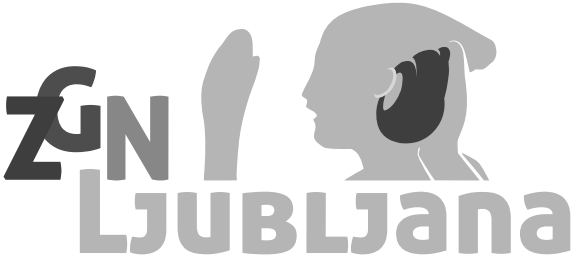 Š O L S K A   P R A V I L A O ZAKLJUČNEM IZPITU Pedagoški učiteljski zbor obravnaval dne ___________.Na podlagi 2. člena Pravilnika o zaključnem izpitu (Ur. l. RS, št. 56/2008) ravnateljica Srednje šole in doma Zavoda za gluhe in naglušne Ljubljana, Vojkova cesta 74, določam ŠOLSKA PRAVILA O ZAKLJUČNEM IZPITU Kratice, ki so uporabljene v Šolskih pravilih o zaključnem izpitu: ZI - zaključni izpit ŠK ZI - šolska komisija za zaključni izpit ŠIK ZI - šolska izpitna komisija za zaključni izpit  1. člen VSEBINA PRAVIL S Šolskimi pravili o zaključnem izpitu se določi: naloge in navodila za delo šolskih izpitnih komisij (ŠIK), nadzornih učiteljev in mentorjev, koledar aktivnosti na šoli (predmet, kraj in datum opravljanja zaključnega izpita, prostor, sestava šolske izpitne komisije, nadzorni učitelji, ocenjevalci pisnega izpita, mentorji izpraševalci, seznami prijavljenih kandidatov, roki in načini  obveščanja), pravila o varovanju izpitne tajnosti, prilagoditve za kandidate s posebnimi potrebami, izpitni red šole, kršitve izpitnega reda, postopek prijave in odjave kandidata od zaključnega izpita ali posameznega izpita, način priprave šole na izpit, postopek priprave gradiv za izpit, način izvedbe izpitov in ocenjevanja, pravila in postopek vpogledov v izpitno dokumentacijo, – hišni red za čas opravljanja zaključnega izpita, – druga pravila. Šola seznani kandidate s Šolskimi pravili o zaključnem izpitu, postopkom opravljanja izpitov, pravicami in dolžnostmi ter s posledicami kršitev pravil najkasneje do izpitnega roka. 2. člen IZPITNI ROKI IN RAZPOREDITEV IZPITOV ŠK ZI objavi razpored opravljanja zaključnega izpita (izpitno enoto, datum, uro, prostor, sestavo šolske izpitne komisije ter seznam prijavljenih kandidatov) en mesec pred začetkom izpitnega roka.  ŠK ZI objavi sestavo ŠIK ZI ter datum in uro za posamezni izpit vsaj sedem dni pred začetkom izpitnega roka.  ŠIK ZI sestavljajo predsednik, izpraševalec in član. Predsednik ŠIK ZI skrbi za pravilen potek in vodi zapisnik. Praviloma sta v komisiji ŠIK ZI dva učitelja, ki poučujeta predmet.  Pisno prijavo za opravljanje zaključnega izpita vloži kandidat na predpisanem obrazcu tajniku šolske komisije, najpozneje 7 dni pred začetkom izpitnega roka.  Najpozneje 1 dan pred začetkom izpitnega roka mora kandidat prijavi priložiti kopijo spričevala o zaključnem letniku.  Kandidat se iz utemeljenih razlogov lahko prijavi k zaključnemu izpitu tudi najpozneje 3 dni pred začetkom izpitnega roka. O utemeljenosti razlogov odloči ravnatelj po prejemu vloge. Če kandidat v predpisanem roku ne predloži dokazil o izpolnjevanju pogojev za opravljanje zaključnega izpita ali iz dokazil izhaja, da ne izpolnjuje predpisanih pogojev, ga predsednik pristojne ŠK ZI najkasneje 1 dan pred začetkom opravljanja izpita pisno obvesti, da ne more opravljati izpita. Kandidat se lahko pisno odjavi od zaključnega izpita najpozneje 1 dan pred začetkom izpitnega roka.  Če se kandidat ne udeleži posameznega izpita, pa se ni odjavil v roku iz prejšnjega odstavka, se izpitni rok upošteva, dijak je pri tej enoti neocenjen.  Če kandidat iz utemeljenih razlogov ne more opravljati zaključnega izpita ali ga prekine, mu lahko izpitna komisija v istem izpitnem roku omogoči opravljanje oziroma nadaljevanje opravljanja zaključnega izpita. 3. člen NALOGE IN NAVODILA ZA DELO ŠOLSKIH IZPITNIH KOMISIJ IN MENTORJEV Mentor predlaga teme izdelka na podlagi izpitnega kataloga. Mentor oblikuje in pripravi navodila za izvedbo izdelka, sodeluje s kandidati in jih usmerja.  Mentor nadzira in ugotavlja samostojnost kandidatov pri izvedbi izdelka, preverja in zagotavlja upoštevanje pravil o varstvu pri delu in varovanju zdravja. Mentor točkuje in predlaga oceno ŠIK ZI. Mentor vodi dokumentacijo – zbirno mapo za izdelek. Predsednik izpitne komisije skrbi za pravilen potek izpita, vodi zapisnik, poskrbi za urejenost izpitnega prostora, daje kandidatom potrebna navodila o poteku izpita.  Za pisni del slovenščine izpraševalec pripravi eno izpitno polo.   Za ustni izpit pripravijo izpraševalci enoten seznam vprašanj in izpitne listke s tremi vprašanji iz tega seznama. Za vsako izpitno komisijo morajo biti pripravljeni najmanj 3 izpitni listki več, kot je kandidatov. Izpraševalec na izpitu iz slovenščine je hkrati ocenjevalec pisnega dela izpita. Izpraševalci oddajo v zapečatenih ovojnicah izpitne listke predsedniku ŠK ZI najmanj tri dni pred začetkom izpita.  Član šolske izpitne komisije spremlja potek izpita in sodeluje pri določitvi končne ocene v skladu z 19. členom Pravilnika o zaključnem izpitu.  4. člen NALOGE NADZORNIH UČITELJEV Pri pisnem izpitu iz slovenščine sta navzoča najmanj dva nadzorna učitelja, ki ne smeta biti učitelja tega predmeta. Nadzorna učitelja določi predsednik ŠK ZI. Naloge nadzornega učitelja:  preveri urejenost prostora, pozdravi kandidate in jim da ustrezna navodila za delo,  kandidate  opozori na upoštevanje izpitnega reda in na posledice morebitnih kršitev,  preverja prisotnost kandidatov in v primeru nejasnosti ali dvoma ugotovi njihovo identiteto na podlagi osebnega dokumenta, vodi zapisnik o opravljanju pisnega dela izpita,  razdeli izpitno gradivo, pri morebitnih lažjih kršitvah opominja kandidate in obvešča predsednika šolske komisije za zaključni izpit o težjih kršitvah, po izteku časa za opravljanje pisnega izpita zbere izdelke kandidatov in jih odda tajniku šolske komisije za zaključni izpit. 5. člen PRILAGODITVE OPRAVLJANJA IN OCENJEVANJA ZAKLJUČNEGA IZPITAKandidatu s posebnimi potrebami šola prilagodi opravljanje in ocenjevanje zaključnega izpita v skladu z njegovo odločbo o usmeritvi, izdani na podlagi Zakona o usmerjanju otrok s posebnimi potrebami (Uradni list RS, št. 3/07 – uradno prečiščeno besedilo) in/ali v skladu z njegovim individualiziranim programom (IP). Možne so naslednje prilagoditve opravljanja zaključnega izpita: upoštevajo se prilagoditve opravljanja zaključnega izpita glede na primanjkljaj oz. motnjo;podaljšan čas opravljanja pisnega in ustnega izpita do 50%; podaljšan čas izdelave izdelka do 50%;zagotovitev posebnega prostora, prilagoditev v prostoru oziroma prostora in prilagoditev opreme;kandidatu morajo biti omogočeni pogoji za dobro slušno in vidno prepoznavanje ter koncentracijo;kandidatu, ki zaradi nezgode, nenadne bolezni oziroma poškodbe in podobno, potrebuje prilagojen način izvajanja zaključnega izpita, se po potrebi opravljanje zaključnega izpita še dodatno prilagodi; opravljanje izpita s pomočjo računalnika in uporaba posebnih pripomočkov;opravljanje izpita s pomočjo pomočnika: bralec, jezikovni pomočnik, tolmač v slovenski znakovni jezik, pisar, spodbujevalec ali pomočnik za slepe in slabovidne;  prilagoditev oblike izpitnega gradiva; prilagoditev načina opravljanja praktičnega dela zaključnega izpita; kandidat je lahko pri ustnem izpitu oproščen glasnega interpretativnega branja;  kandidatu, ki ima specifične težave pri branju in pisanju, je treba omogočiti situacije ustnega in pisnega preverjanja znanja tako, da ima prilagojeno obliko izpitnega gradiva, možnost ima oblikovati kratke, razumljive povedi, ima možnost opornih točk (npr. podvprašanj) pri izražanju in vsebinskem sporočanju; kandidat ima možnost, da se na situacijo predhodno ustrezno pripravi (sproščanje) in ima dovolj časa za počasno, tekoče odgovarjanje na vprašanja ter uporabo naučene tehnike kontrole govora.  Možne so naslednje prilagoditve ocenjevanja zaključnega izpita: upoštevajo se prilagoditve ocenjevanja glede na primanjkljaj oz. motnjo;ocenjevalec pri ustnem izpitu pozorno spremlja vsebino povedanega in ne način govora; kvaliteta glasnega govora se ne ocenjuje;pri slovenščini ocenjevalec upošteva odstopanja od jezikovne norme na oblikoslovni, besedoslovni  in skladenjski ravnini, kadar so posledica primanjkljaja oz. motnje (težave pri besednem zakladu, zvrstnosti, rabi sopomenk in protipomenk, pri frazeologiji in odvisnikih, uporabi tujk, besednem redu, napačni tvorbi zloženih povedi ...);pri strokovnih predmetih ocenjevalec upošteva odstopanja od jezikovne norme na oblikoslovni, besedoslovni  in skladenjski ravnini, kadar so posledica primanjkljaja oz. motnje (težave pri besednem zakladu, zvrstnosti, rabi sopomenk in protipomenk, pri frazeologiji in odvisnikih, uporabi tujk, besednem redu, napačni tvorbi zloženih povedi…).kandidatu, ki ima specifične težave pri branju in pisanju, se pri ocenjevanju ne upoštevajo napake zaradi primanjkljaja oz. specifične motnje branja in pisanja, upoštevamo težave pri iskanju ustreznega izraza ali jasne formulacije odgovora (npr. možnost izbire pravilnega odgovora  med več posredovanimi odgovori).6. členNALOGE POMOČNIKA Pomočnik bralec natančno, razločno in s primerno hitrostjo bese besedilo in naloge. Kandidat pomočniku pove, katera besedila in naloge naj mu prebere. Lahko ga zaprosi, da prekine branje ali da mu ponovno prebere že prebrano navodilo oziroma nalogo. Pomočnik bralec ne sme brati tistih besedil oziroma nalog s katerimi se preverja kandidatovo bralno razumevanje. Jezikovni pomočnik kandidatu razlaga prebrane besede, besedne zveze in pojme, ki jih ne pozna (npr. s sopomenko). Preverja razumevanje navodil in mu jih po potrebi poenostavi. Pomočnik tolmač v slovenski znakovni jezik tolmači gluhemu ali naglušnemu kandidatu, ki je uporabnik slovenskega znakovnega jezika, slovenski jezik v slovenski znakovni jezik in obratno na vseh delih zaključnega izpita. Čas tolmačenja se ne šteje v čas reševanja nalog. Pomočnik pisar po kandidatovem nareku ročno oziroma na računalnik zapisuje odgovore. Zapisovati jih mora natančno po njegovem nareku. Kandidat mora narekovati tudi ločila, velike začetnice in odstavke. Pri nejasnostih kandidat ponovi besedilo ali pa črkuje posamezno besedo. Pri nareku števil mora po vrstnem redu narekovati števke in vse matematične znake (npr. število tisoč osemintrideset mora narekovati ena, nič, tri, osem). Na kandidatovo željo vnaša popravke v že napisano besedilo. Pri zapisovanju odgovorov na računalnik mora pisar besedilo pogosto shranjevati in lahko uporablja le programsko opremo, ki je v skladu z dovoljenimi pripomočki za izpitno polo. Po končanem pisanju posamezne izpitne pole odgovore natisne, da jih kandidat lahko pregleda in po potrebi popravi. Po izpisu čistopisa, s katerim se kandidat strinja, se datoteka na računalniku obvezno izbriše.Pomočnik spodbujevalec kandidatu lahko z mirnim glasom, dotikom ali s kretnjo (z metodami, ki se uporabljajo pri pouku, npr. polaganje roke na ramo …) pomaga, da svojo pozornost ponovno usmeri na reševanje izpita. Pomočnik za slepe in slabovidne pomaga slepemu in slabovidnemu kandidatu ter kandidatu z okvaro vidne funkcije pri rokovanju z izpitnimi polami, razlaga redko uporabljene simbole v besedilu, opisuje oziroma dodatno opisuje slikovno gradivo, pomaga pri branju zapisov matematičnih izrazov, formul ipd., če kandidat želi preveriti razumevanje zapisa, in pri uporabi slovarjev v knjižni obliki.Ena oseba je lahko v vlogi več pomočnikov. 7. člen IZVAJANJE IZPITOV Kandidat lahko v istem dnevu opravlja  največ en izpit posamezne izpitne enote. ŠIK ZI lahko začne z delom, ko so navzoči vsi člani komisije. Zaključni izpit začne predsednik šolske izpitne komisije oziroma nadzornik tako, da kandidate seznani z navodili, postopkom opravljanja zaključnega izpita, izpitnim redom in s posledicami kršitev izpitnega reda. Izdelava izdelka poteka na dan izpita ali med poukom, v času, ki ga določi ŠK IZ. Izdelavo izdelka ali opravljanje storitve spremlja mentor. Zagovor izdelka  poteka v predpisanem roku pred ŠIK ZI. Pisni izpit iz prve izpitne enote opravljajo vsi kandidati sočasno pod nadzorom  dveh nadzornih učiteljev, v izpitnem roku, ki je določen v sklepu ZI. Z naslovi tem oziroma nalogami se kandidate seznani neposredno pred pisnim izpitom. Pisni izpit traja v skladu z izpitnim katalogom najmanj 90 minut in največ 120 minut, kandidat ima možnost podaljšanja 50 %.  oz. 75%Ustni izpit traja največ 20 minut, kandidat ima možnost podaljšanja za 50 %. Ustni izpit se začne, ko predsednik pozove kandidata, naj izbere izpitni listek. Kandidat lahko po vpogledu enkrat zamenja listek, izpitni listek se vrne v komplet izpitnih listkov. Kandidat ima na voljo največ 20 minut za pripravo na odgovor. Izpraševalec na ustnem izpitu je praviloma učitelj, ki je dijaka poučeval v zaključnem letniku. Pri zagovoru izdelka je izpraševalec učitelj ustreznega strokovnega področja ali dijakov mentor. Vprašanja kandidatu postavlja le izpraševalec. Izpraševalec lahko zastavlja kandidatu dodatna vprašanja, s katerimi se razčlenjuje zastavljeno vprašanje. Med opravljanjem ustnega izpita enega kandidata se lahko pripravlja naslednji kandidat.  8. člen OCENJEVANJE IN DOLOČANJE SPLOŠNEGA UČNEGA USPEHA Ocenjevanje in splošni učni uspeh določa Pravilnik o zaključnem izpitu v 18. , 19. in 20. členu.9. člen PRAVILA O VAROVANJU IZPITNE TAJNOST Naloge in vprašanja so do začetka izvajanja izpita izpitna tajnost. Rezultati posameznega dela izpita so do razglasitve rezultatov izpitna tajnost. 10. člen IZPITNI RED ŠOLE, KRŠITVE IZPITNEGA REDA Pisni izpit opravlja kandidat v izpitnem prostoru, ki mora biti urejen in v katerem mora imeti vsak kandidat svojo mizo. Kandidat ima pri sebi lahko le pripomočke, ki jih kot dovoljene določi strokovni aktiv. Kandidat mora upoštevati navodila nadzornih učiteljev, reševati izpitne naloge samostojno in nemoteče za druge kandidate. Predlog pripravila: Nataša Hacin, tajnik ŠK ZIPredlog dopolnile:Andreja, Barbara in Irena     Ravnateljica srednje šole in doma Bernarda Kokalj Ljubljana, 19. 12. 2017  	 	 	 